Государственное бюджетное профессиональное образовательное учреждение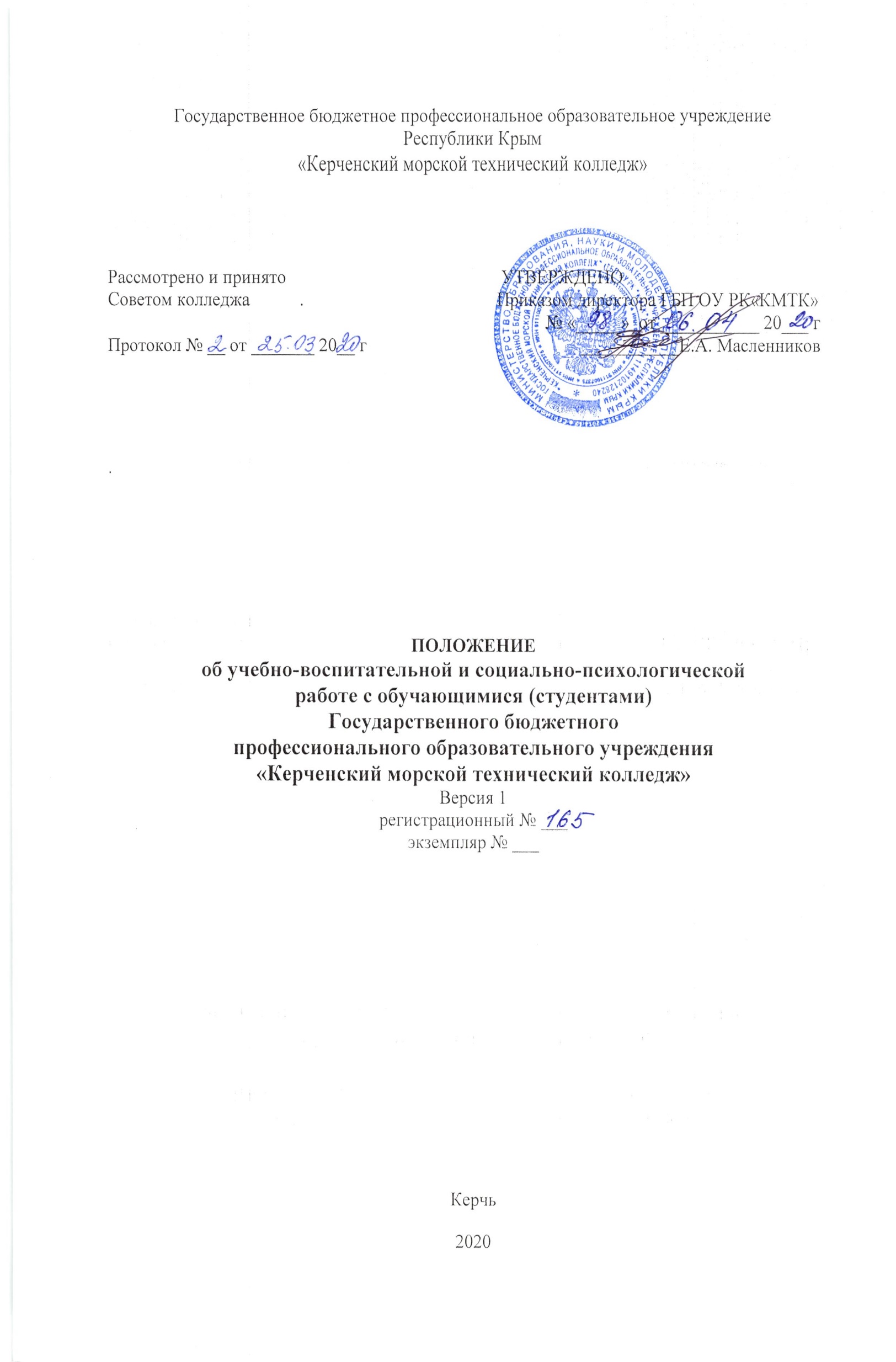 Республики Крым«Керченский морской технический колледж».                                    ПОЛОЖЕНИЕоб учебно-воспитательной и социально-психологической работе с обучающимися (студентами) Государственного бюджетного профессионального образовательного учреждения «Керченский морской технический колледж»Версия 1регистрационный № ___экземпляр № ___Керчь2020 СОДЕРЖАНИЕ1. ОБЩИЕ ПОЛОЖЕНИЯ	32. ОСНОВНЫЕ ЗАДАЧИ	43. СТРУКТУРА   	54. ФУНКЦИИ 	55. ПРАВА  РАБОТНИКОВ 	66. ОТВЕТСТВЕННОСТЬ РАБОТНИКОВ......................................................................................77.  МАТРИЦА  ВЗАИМОСВЯЗИ  И РАСПРЕДЕЛЕНИЯ  ОТВЕТСТВЕННОСТИ…………….78. ДОКУМЕНТАЦИЯ  УЧЕБНО-ВОСПИТАТЕЛЬНОЙ  И  СОЦИАЛЬНО-ПСИХОЛОГИЧЕСКОЙ РАБОТЫ	89. ВХОДНЫЕ И ВЫХОДНЫЕ ДАННЫЕ ПРОЦЕССА УЧЕБНО-ВОСПИТАТЕЛЬНОЙ   И СОЦИАЛЬНО-ПСИХОЛОГИЧЕСКОЙ РАБОТЫ……………………………………………...9ЛИСТ ОЗНАКОМЛЕНИЯ ПЕРСОНАЛА	11ЛИСТ РАССЫЛКИ	12ЛИСТ ИЗМЕНЕНИЙ, ДОПОЛНЕНИЙ И РЕВИЗИЙ ДОКУМЕНТА…………………………131. ОБЩИЕ ПОЛОЖЕНИЯ Настоящее положение регламентирует деятельность работников  по учебно-воспитательной и социально-психологической работе с обучающимися (студентами) в Государственном бюджетном профессиональном образовательном учреждении Республики Крым «Керченский морской технический колледж» (далее – Колледж, КМТК).Настоящее Положение разработано в соответствии с требованиями раздела 7.1.4  международного стандарта ISO 9001:2015 и определяет средства управления, соответствующую ответственность и полномочия при проведении учебно-воспитательной и социально-психологической работы с обучающимися.Работники по учебно-воспитательной и социально-психологической работе с обучающимися (студентами)  назначаются  на должность приказом директора КМТК. Общее руководство учебно-воспитательной и социально-психологической работой с обучающимися (студентами) осуществляет заместитель директора по учебно-воспитательной работе с обучающимися (студентами). Учебно-воспитательная и социально-психологическая работа проводится для выполнения задач, указанных в Разделе 2 настоящего Положения, с целью проведения мероприятий по воспитанию, развитию и социальной защите обучающихся в Колледже, содействию охране их прав; для проведения профилактической работы по предупреждению правонарушений несовершеннолетних и всех обучающихся (студентов) КМТК, обеспечения межведомственного взаимодействия.Внешние нормативные документы, регламентирующие воспитательную и социально-психологическую работу с обучающимися (студентами):ISO 9001:2015 «Межгосударственный стандарт. Системы менеджмента качества. Требования».ISO 9000:2015 «Межгосударственный стандарт. Системы менеджмента качества. Основные положения и словарь».ГОСТ Р ИСО 31000-2010 Менеджмент риска–Принципы и руководящие указания.Конституция РФ, Конвенция Организации Объединенных Наций о правах ребенка, Семейный кодекс РФ, Федеральный  закон Российской Федерации от 29 декабря 2012 г. (с изм. и доп.) №273-ФЗ «Об образовании в Российской Федерации», Федеральный закон РФ от 24 июня 1999 года № 120-ФЗ (ред. от 23.11.2015) «Об основах системы профилактики безнадзорности и правонарушений несовершеннолетних», Международная конвенция о подготовке и дипломировании моряков и несении вахты 1978 года (ПДНВ-78) с поправками,Стратегия развития воспитания в Российской Федерации на период до 2025 года утв. распоряжением Правительства Российской Федерации от 29 мая  2015 г.  №  996-р Указы Президента РФ и другие нормативно-правовые  акты Российской Федерации и Республики Крым,  Внутренние  нормативные документы, регламентирующие воспитательную и социально-психологическую работу с обучающимися (студентами):Устав Колледжа, Руководство по качеству РК-001-2017  Положение о кураторе учебной группы  в ГБП ОУ РК «КМТК»,Положение об общежитии ГБП ОУ РК «КМТК»,Положение о  Совете профилактики ГБП ОУ РК «КМТК»,Положение о студенческом совете и другие локальные акты колледжа. Требования положения обязательны для применения во всех подразделениях колледжа в части их деятельности.2. ОСНОВНЫЕ ЗАДАЧИ2.1.	Создание целостной системы воспитания образовательного учреждения:определение приоритетов воспитательной работы;создание оптимальной социокультурной среды, направленной на творческое самовыражение и самореализацию личности обучающегося (студента);осуществление личностного развития обучающихся (студентов), их морально-этического воспитания; формирование и развитие активной жизненной позиции; гражданско-патриотическое воспитание будущих специалистов;выработка у обучающихся (студентов) навыков самостоятельности и конструктивного поведения на рынке труда;организация взаимодействия КМТК с государственными и иными учреждениями, средствами массовой информации;воспитание профессиональных и лидерских качеств будущих специалистов морского транспорта, сознательной потребности профессионального роста и повышения квалификации (требование Конвенции ПДНВ-78 с поправками подготовки членов экипажей морских судов в соответствии с имеющейся лицензией);создание в стенах колледжа благоприятной среды для реализации социальных, духовных, нравственных, культурных потребностей студентов;создание условий для учебной и досуговой деятельности в общежитии;стимулирование у студентов сознательного поддержания и развития морских традиций;привитие студентам нетерпимости к нарушению дисциплины, употреблению алкоголя, наркотических и психотропных веществ;привитие сознательного исполнения внутреннего распорядка колледжа, ношения форменной одежды, выполнение традиций, установленных в колледже.2.2.	 Организация работы по социальной адаптации обучающихся (студентов) первого курса, деятельности по правовому воспитанию и профилактике асоциального поведения среди обучающихся (студентов), профилактике безнадзорности и правонарушений.2.3.	 Осуществление методического обеспечения,   изучение, обобщение и распространение передового опыта воспитательной работы, осуществление организационно-методического обеспечения деятельности органов студенческого самоуправления КМТК (в том числе общежития); взаимодействие с отделами по воспитательной работе образовательных учреждений среднего профессионального образования  Республики Крым;2.4.	Развитие общественной активности в студенческой среде:поддержка самоорганизации обучающихся (студентов) в решении важнейших проблем жизнедеятельности в КМТК;  создание	нормативно-правовых, социально-экономических, организационных условий для развития молодёжной политики в КМТК, более активного созидательного включения обучающейся молодежи в социально-экономическую и культурную жизнь КМТК и общества;реализация общественно значимых инициатив обучающейся молодёжи, общественно полезной деятельности, творческих объединений; раскрытие инновационного потенциала в интересах развития самих обучающихся (студентов).3. СТРУКТУРА  3.1.	Руководителем учебно-воспитательной и социально-психологической работы с обучающимися (студентами) по должности является заместитель директора по учебно-воспитательной работе. 3.2. В процессе учебно-воспитательной и социально-психологической работы с обучающимися (студентами) задействованы: заместитель директора по учебно-воспитательной работе, заведующий учебно-воспитательной частью образовательной площадки №2, руководитель образовательной площадки №3, методическое объединение кураторов, Совет профилактики, воспитатели общежитий и педагоги дополнительного образования, Студенческий совет, Советы общежитий, педагоги-психологи, социальные педагоги. В процессе  могут быть задействованы методист, педагог-организатор, педагог-организатор ОБЖ, профконсультант  и другие сотрудники КМТК, если они необходимы для выполнения задач учебно-воспитательной работы.4. ФУНКЦИИ4.1. В процессе учебно-воспитательной и социально-психологической работы осуществляются:планирование и организация воспитательной работы с обучающимися (студентами) КМТК;организация и проведение культурно-массовых мероприятий, тематических выставок, внеурочной работы, спортивных соревнований, конкурсов;развитие системы дополнительного образования по развитию творческих способностей и физическому развитию в КМТК;организация трудовой занятости, оздоровления и досуга обучающихся (студентов);выявление обучающихся (студентов), находящихся в трудной жизненной ситуации и социально-опасном положении, организацию оказания им материальной и социально-психологической помощи;вовлечение обучающихся (студентов), в том числе и находящихся в трудной жизненной ситуации и социально-опасном положении, в работу кружков и спортивных секций, в деятельность органов студенческого самоуправления, социокультурных центров города, региональных молодежных организаций;организация социологических исследований и осуществление воспитательной, в том числе и профилактической работы в учебных группах и общежитии;изучение морально-психологического состояния обучающихся (студентов), принятие мер по поддержанию здорового и благоприятного нравственного климата в студенческом коллективе;индивидуальные и групповые формы работы (консультации, анкетирование, тестирование, наблюдение, коррекционно-развивающие занятия);организация и проведение лекций, бесед, в том числе с привлечением специалистов служб системы профилактики;оформление информационных стендов, выпуск стенных газет, веб-страниц  и т.д.4.2. Организация отчетной деятельности по учебно-воспитательной и социально-психологической работе:вопросы деятельности по учебно-воспитательной и социально-психологической работе заслушиваются на педагогических советах, методических совещаниях;систематически предоставляется отчет педагогическому совету, руководству колледжа, родителям (законным представителям) о ходе и результатах воспитательной работы, в том числе и профилактической;воспитательная и социально-психологическая работа с обучающимися (студентами) освещается на сайте колледжа.5. ПРАВА  РАБОТНИКОВ 5.1.	Работники учебно-воспитательной и социально-психологической работы с обучающимися (студентами), имеют право:получать от Администрации и других структурных подразделений КМТК материалы и документацию (справки, информацию), необходимые  для осуществления процесса учебно-воспитательной и социально-психологической работы с обучающимися (студентами);принимать участие в работе педагогического и методического советов КМТК, других совещаниях и собраниях, на которых обсуждаются вопросы, имеющие отношение к внеучебной и воспитательной работе с обучающимися (студентами) КМТК;представительствовать в различных органах по вопросам, связанным с организацией учебно-воспитательной и социально-психологической работы с обучающимися (студентами);осуществлять поиск социальных партнёров и организовывать совместную с ними деятельность по вопросам воспитания обучающейся молодёжи;обращаться, в случае необходимости, через администрацию КМТК с ходатайствами в соответствующие органы по вопросам, связанным с оказанием помощи обучающимся (студентам);готовить предложения руководству КМТК по созданию системы морального и материального стимулирования преподавателей и обучающихся (студентов), активно участвующих в организации учебно-воспитательной и социально-психологической работы КМТК;осуществлять взаимодействие с органами государственной власти, ответственными за реализацию молодежной политики;посещать уроки, внеклассные мероприятия КМТК;выступать с обобщением опыта учебно-воспитательной и социально-психологической работы на различных уровнях;иметь учебную и факультативную нагрузку в соответствии с образованием и квалификацией.6. ОТВЕТСТВЕННОСТЬ РАБОТНИКОВ 6.1. Ответственность за своевременное и качественное выполнение задач и функций учебно-воспитательной и социально-психологической работы, определенных настоящим Положением, несет заместитель директора по учебно-воспитательной работе.6.2. Сотрудники учебно-воспитательной и социально-психологической работы несут ответственность за невыполнение или ненадлежащее выполнение своих обязанностей, предусмотренных настоящим Положением и должностными инструкциями в порядке и размере, предусмотренными действующим законодательством РФ.6.3. Лица, ответственные за воспитательные мероприятия назначаются приказом директора. Ответственным за мероприятие может быть один сотрудник или группа сотрудников.7. МАТРИЦА  ВЗАИМОСВЯЗИ  И РАСПРЕДЕЛЕНИЯ  ОТВЕТСТВЕННОСТИОбозначения: У - утверждает, С - согласовывает, О - организует, И - исполняет8. ДОКУМЕНТАЦИЯ УЧЕБНО-ВОСПИТАТЕЛЬНОЙ  И  СОЦИАЛЬНО-ПСИХОЛОГИЧЕСКОЙ РАБОТЫ8.1. Планы воспитательной работы колледжа на год, месяц.8.2. Положение об  учебно-воспитательной и социально-психологической работе с обучающимися (студентами).8.3. Положение о Совете профилактики.8.4. Положение о работе  кружков и спортивных секций.8.5. Положение о студенческом совете.8.6. Протоколы заседаний Совета профилактики.8.7. Папка воспитательной работы куратора  группы.8.8. Дневник педагогических наблюдений  группы.8.9. Отчеты о работе кураторов.8.10. Журналы  ежедневного учета  работы педагога-психолога и социального педагога. 8.11. Протоколы заседаний методического  объединения кураторов. 8.12. Социальный паспорт учебных групп и колледжа.9. ВХОДНЫЕ И ВЫХОДНЫЕ ДАННЫЕ ПРОЦЕССА УЧЕБНО-ВОСПИТАТЕЛЬНОЙ  И СОЦИАЛЬНО-ПСИХОЛОГИЧЕСКОЙ РАБОТЫ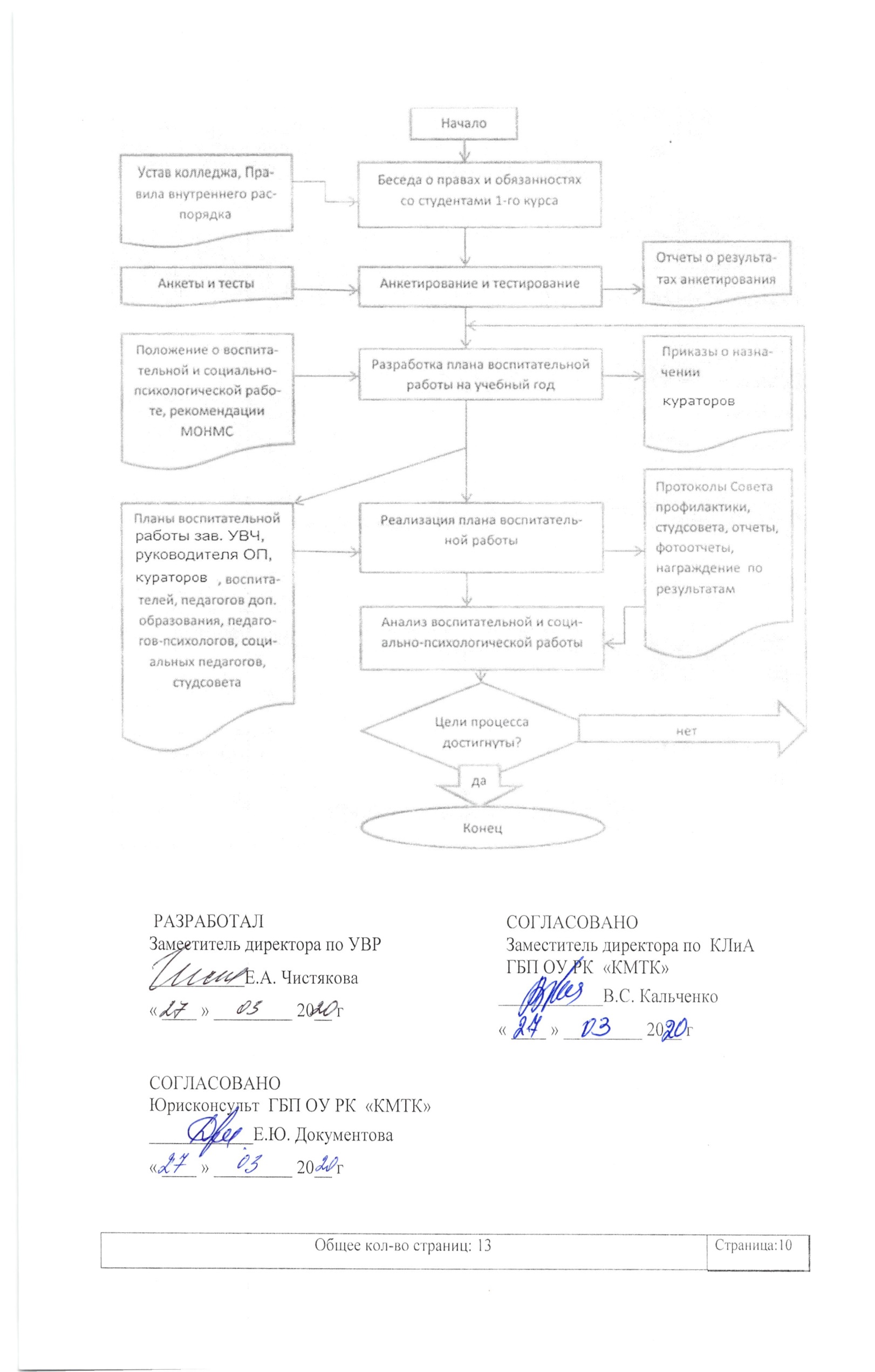 ЛИСТ ОЗНАКОМЛЕНИЯ ПЕРСОНАЛА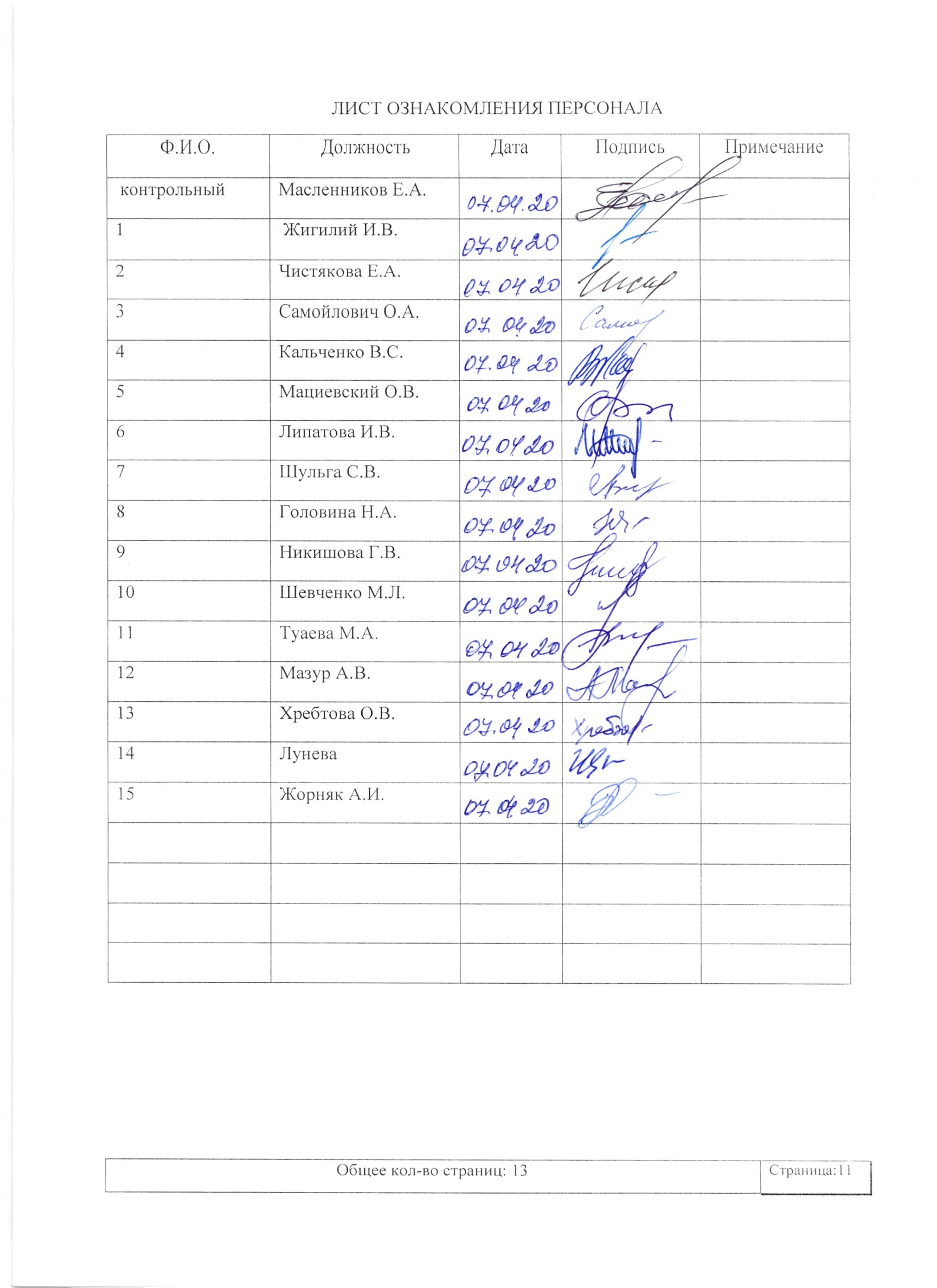 ЛИСТ РАССЫЛКИЛИСТ ИЗМЕНЕНИЙ, ДОПОЛНЕНИЙ И РЕВИЗИЙ ДОКУМЕНТАРассмотрено и принято                                                      Советом колледжа           . Протокол № __ от _______ 20__ г УТВЕРЖДЕНОПриказом директора ГБП ОУ РК«КМТК»№ «_____»  от ___________ 20___ г   ___________Е.А. МасленниковДолжностное лицо Вид процессаДиректорЗам. директора по УПРЗам. директора по УРЗам. директора по УВРЗав. учебно-воспитат. частью, руководитель  ОПВоспитателиПедагог доп. образованияКураторПедагог-психологСоц. педагогПрофконсультантРуководитель физвоспи-Председатель студсоветаПодготовка и проведение общекол-леджных мероприятий культурно-воспитательного характераУООИИИИИ/ООрганизация сотрудничества с учреждениями и организациямиУОООИ/ОИИИИОрганизация участия студентов в мероприятиях, проводимых городскими структурами по работе с молодежьюУОИ/ОИИИИОрганизация участия студентов в мероприятиях колледжаУСИ/ОИИИИИОИ/ОСоциальное партнерство с общественными организациямиУОИ/ОИИИИОИИ/ОПланирование и отчетность воспитательной работы в колледжеУсИИИИИИИИКоординация работы кураторов, воспитателейОИПоощрение студентов за активное участие в общественной жизни колледжаООИИИИИИРабота Совета профилактикиУООИИИИИКонтроль за организацией воспитательной работы в общежитияхУсОИИИРазвитие различных форм студенческого самоуправленияОИ/ОИИООрганизация культурного досуга и отдыха студентовУСОИИИИИ/ОПриобщение молодежи к активным занятиям спортом, пропаганда здорового образа жизниСОИИИИИИИ/ОВовлечение молодежи в социально-значимую деятельность, проведение различных акций и мероприятийООИИИИИИИИ/ООрганизация работы творческих коллективовсОИОрганизация и проведение спортивно-массовых мероприятийУсОИИИОИОрганизация и работа спортивных секций, тренажерных заловУсОииОрганизация социальной работы со студентами-сиротамиУсОИи РАЗРАБОТАЛЗаместитель директора по УВР ___________Е.А. Чистякова« ____ » _________ 20__ гСОГЛАСОВАНОЗаместитель директора по  КЛиАГБП ОУ РК  «КМТК»____________В.С. Кальченко« ____ » _________ 20__ гСОГЛАСОВАНОЮрисконсульт  ГБП ОУ РК  «КМТК»____________Е.Ю. Документова« ____ » _________ 20__ гФ.И.О.ДолжностьДатаПодписьПримечание контрольныйМасленников Е.А.1 Жигилий И.В.2Чистякова Е.А.3Самойлович О.А.4Кальченко В.С.5Мациевский О.В.	 6Липатова И.В.	7Шульга С.В.8Головина Н.А.9Никишова Г.В.10Шевченко М.Л.11Туаева М.А.12Мазур А.В.13Хребтова О.В.14Лунева15Жорняк А.И.№ экземпляраНазвание отдела или  ФИО лица, получившего документДата рассылкиПодпись лица получившего экземплярПодпись ПРКконтрольный  Масленников Е.А.1Чистякова Е.А.2Кальченко В.С.3Мациевский О.В.4Липатова И.В.5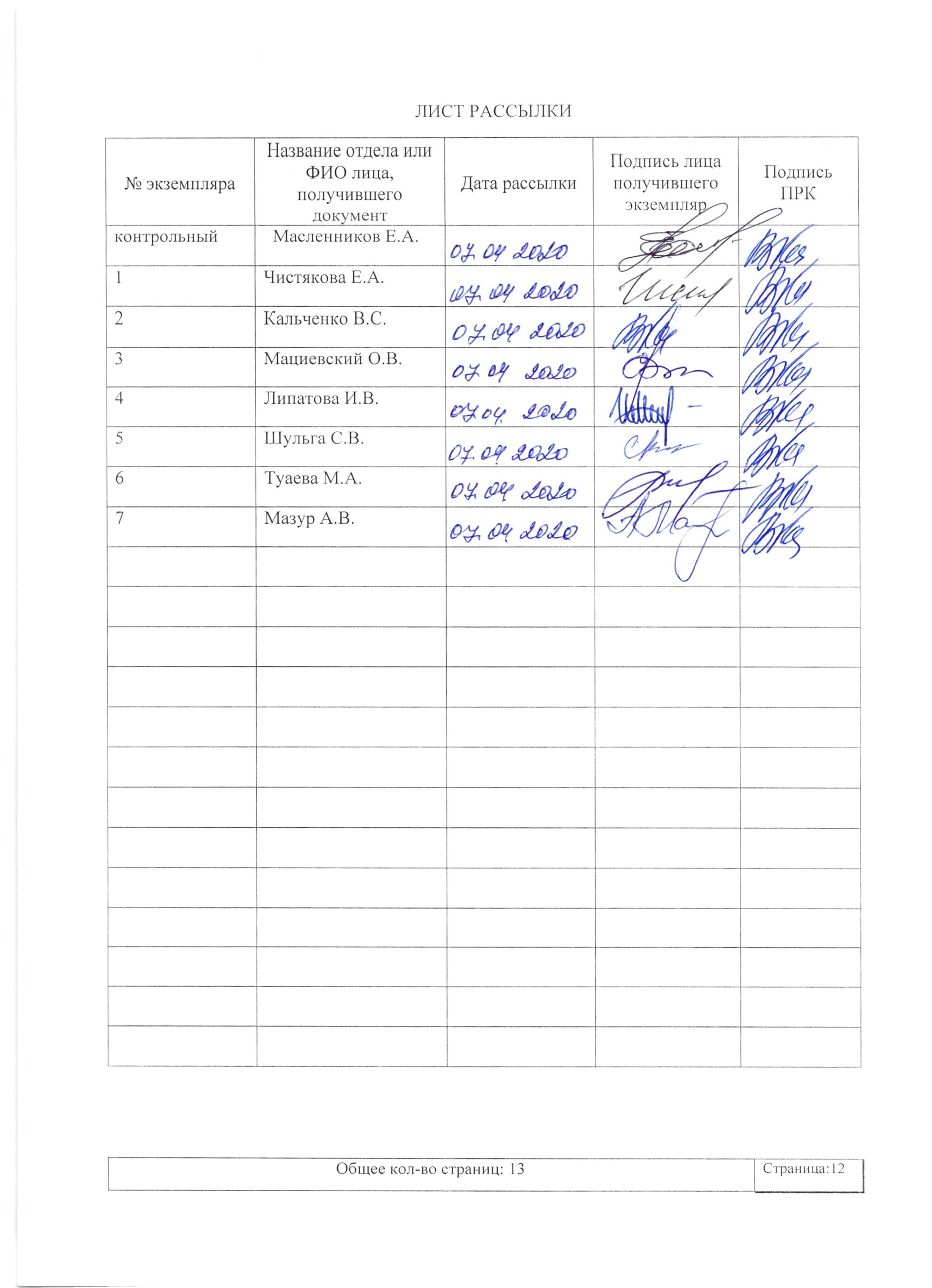 Шульга С.В.6Туаева М.А.7Мазур А.В.№ экземпляраДата внесения изменений, дополнений и проведения ревизийНомер листа/разделаКраткое содержание измененияДокумент на основании, которого внесены измененияПодпись ПРК